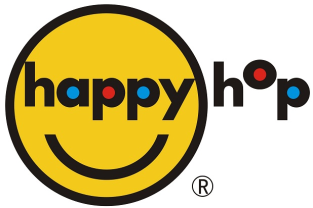 Happy Hop is a trademark of Swiftech Company Ltd.  Copyright 2003 by Swiftech Company Ltd.  All Rights Reserved. Made In China. Address: Dongcheng Industrial Zone, Xinping Road, Minzhong Town, ZhongshanHappy Hop is a trademark of Swiftech Company Ltd.  Copyright 2003 by Swiftech Company Ltd.  All Rights Reserved. Made In China. Address: Dongcheng Industrial Zone, Xinping Road, Minzhong Town, Zhongshan                       ИНСТРУКЦИЯНадувные батуты/горки Happy Hop.Хранить инструкцию для дальнейшего использования.Пожалуйста, прочитайте все правила безопасности перед установкой.Мы думаем о безопасности в первую очередь.Пожалуйста, следуйте всем правилам для безопасности ваших детей.Осторожно! Электрически управляемая продукция.Необходим контроль взрослых. Надувать батут не рекомендуется детям до 16 лет. Процесс надувания должен проходить под присмотром взрослых для предотвращения поражения электрическим током.ОСТОРОЖНО:Детский батут для дома и дачи не предназначен для использования:- взрослыми людьми;- для проката и коммерческого использования;- для массового использования (в торговых центрах, в детских садах и др. подобных учреждениях).ВАЖНО:- установка  батута должна осуществляться только взрослыми в соответствии с инструкцией;- необходимо наблюдение  взрослых за детьми во время игры на батуте;- батут должен использоваться на открытом воздухе, только для бытового применения;- установить  батут  на мягкой  и чистой поверхности только там, где возможна надежная фиксация батута (пластиковыми кольями) к земле.-надувной батут или надувная горка подлежит обмену или возврату в случае обнаружения заводского брака в течение 1-го месяца со дня покупки.*Возврат и обмен товара возможен в том случае, если сохранена коробка, полная комплектация и сам батут в сухом и чистом виде.                             Основная информация для пользователейСЕ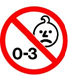 Внимание!Не использовать для детей до 3-х лет.ДиапазонвозрастаМаксимальныйиндивидуальныйвесМаксимальный весМаксимальноеколичество детей, одновременно играющихМинимальныйиндивидуальныйростМаксимальныйиндивидуальныйростПодходящий артикул N3-5 лет34 кг68 кг290 см120 см9003, 9004В3-10 лет34 кг68 кг290 см150 см9420N3-10 лет45 кг90 кг290 см150 см9001, 9001Р, 9001F, 9070, 9070N, 9111, 9201, 9201P, 9201B, 9201G, 9236, 9403, 9270, 9208  3-10 лет45 кг90 кг390 см150 см91873-10 лет45 кг113 кг390 см150 см9017, 9017N, 9018N, 9304T, 9304У, 9236, 9237, 9031, 91223-10 лет45 кг135 кг390 см150 см9007, 9112, 9114, 9171N, 9214, 9315, 9371, 9471, 92743-10 лет45 кг135 кг590 см150 см9022, 9019, 92733-10 лет45 кг180 кг490 см150 см9060, 9063, 9082N, 9109, 9139, 9160, 9026, 9415, 90713-10 лет45 кг180 кг590 см150 см91633-10 лет45 кг180 кг690 см150 см9021, 95153-10 лет45 кг225 кг590 см150 см9064N, 9217N, 9212, 91643-10 лет45 кг225 кг690 см150 см9406, 9406N3-10 летБез ограниченияБез ограничения1090 см 150 см9072NПРЕДУПРЕЖДЕНИЕПРЕДУПРЕЖДЕНИЕ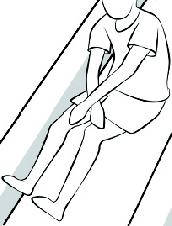 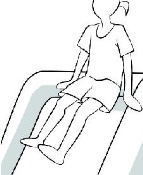                                                УСТАНОВКА БАТУТА                                               УСТАНОВКА БАТУТАПроверить поверхность, на которую будет установлен батут/горка - на земле не должно быть осколков или других режущих предметов. Не устанавливайте устройство на бетон или другие твердые поверхности.Место установки должно быть на мягкой поверхности, как минимум в 2 метрах от любых строений или заграждений, таких как забор, гараж или дом; а также выступающих ветвей деревьев; бельевых веревок или линий электропередач.Игровая зона должна быть свободна от препятствий, таких как мебель, стены, острые предметы и другие твердые поверхности.Устанавливайте батут/горку вдали от воды и пожароопасных мест.Предохраняйте воздухонагнетатель и электрошнур батута от влаги.Если вода попала на  воздухонагнетатель, необходимо вынуть шнур из розетки. Не включайте воздухонагнетатель, пока он полностью не высохнет.Извлеките продукт из сумки для хранения. Убедитесь, что покрытие горки прилегает к ней сверху вниз. Располагайте продукт как можно ближе к источнику тока.Расправьте тканевую трубу для подачи воздуха в батут/горку и прикрепите ее к выходу воздухонагнетателя. Убедитесь, что труба для надувания батута в исправном состоянии, и что она надежно закреплена. Кроме того, тканевая труба не должна быть изогнутой и закрученной.Переместите воздухонагнетатель в случае необходимости.Для артикулов: 9082N, 9029, 9129 необходимо установить специальные утяжелители (емкость) с водой, согласно данной инструкции. Надувную горку развернуть на подготовленной поверхности, пустые утяжелители закрепить с обеих сторон продукции. Открыть крышку заливного клапана емкости, и залить воду, закрыть крышку клапана.  Объем воды составляет около 80% (примерно 22 кг). Необходимо убедиться, что утяжелитель плотно прикреплен к горке и нет утечки воды, до того как  надуть продукцию. Не позволяйте детям играть без установленных  утяжелителей с водой  (рис. А)Необходимо пластмассовыми колышками зафиксировать основания насоса, для правильной и надежной фиксации можно воспользоваться молотком.Убедитесь, что воздухонагнетатель крепко закреплен и выключен. Убедитесь в безопасном подключении электропитания. Закрепите воздухонагнетатель. Вставьте вилку в розетку с заземлением.Перед использованием следует надежно поставить насос на землю, обеспечить заземление штепсельной вилки.Необходимо убедиться, что насос был установлен в безопасном месте, а также рядом нет мусора, чтобы избежать отключения устройства.Включить источник питания насоса; насос должен быть постоянно включен, пока используется продукция (как показано на рис. В)Батут должен быть полностью надут.Колышки (крепежи) используются для фиксации надувной продукции на газоне (грунте). Каждый колышек необходимо продеть в петлю и крепко зафиксировать в земле, во избежание переворачивания или излишние колебания во время игры. Убедитесь, в том, что крепеж надежно и правильно держит петлю во время эксплуатации. Колышки должны располагаться вровень с землей или быть углублены в нее, чтобы не споткнуться (рис. С).Проверяйте рекомендации по возрасту и весу детей (данные напечатаны на продукте). Не превышайте общий вес детей для данного продукта.Положите игровые аксессуары внутрь продукта (как указанно на рис. D,Е)Запрещается стоять или сидеть на надувных бортиках по обеим сторонам горки.Совет: утечка воздуха через микроскопические отверстия в батуте предусмотрена и  необходима, так как тканевое изделие  надувается постоянным потоком воздуха, небольшая потеря воздуха предохраняет продукт от перекачивания.Совет: устанавливайте горки так, чтобы скользящая поверхность не была направлена к солнцу, солнечные лучи не должны слепить глаза детей, когда они съезжают с горки.Перед тем как убрать надувной батут/горку необходимо:Убедитесь, что на батуте/горке нет детей.Убедитесь, что продукт свободен от посторонних предметов.Следует демонтировать утяжелитель с водой, согласно данной инструкции для артикулов: 9082N, 9029, 9129  с другой продукцией - пренебречь данной инструкцией. Снять емкость с водой с надувной горки, после этого убрать продукцию и насос с площадки, открыть клапаны утяжелителя  и слить воду, затем высушить и хранить в темном и прохладном месте до следующего использования.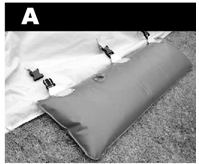 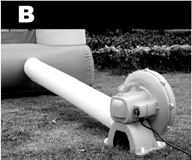 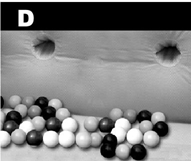 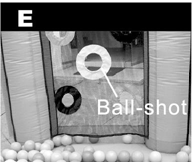 Выключите воздухонагнетатель  нажатием на кнопку на корпусе насоса и извлеките  вилку из розетки.Отсоедините тканевую трубу от воздухонагнетателя, освободите насос от крепежных элементов.Из батута следует спускать воздух на протяжении 5 - 10 мин. Убедитесь, что батут/горка полностью сдут. (Согласно рис F)Удалите колышки, закрепляющие батут.Сложите батут к середине с двух концов, потом также с обеих сторон и далее один раз вдоль, пополам. (рис. G, Н, I)Сверните плотно батут/горку, начиная с конца, находящегося с противоположной стороны от надувной трубы (рис. J, К)Сложите в сумку батут/горку, крепежи и др. детали (пластиковые мячи или водяные мешки). Застегните сумку (рис. L)ХРАНЕНИЕСледует проводить регулярную проверку и обслуживание продукции, во избежание несчастных случаев. Инструкция всегда должна находиться рядом с продукцией.Сезонные осмотры  и ремонты должны проводиться при любых повреждениях батута/горки или утечке воздуха.Для  ремонта проколов или порезов поверхностей батута/горки из ламинированных ПВХ, используйте ремонтный комплект, поставляемый с батутом/горкой.Если необходим ремонт поверхности, отличающейся от ламинированной ПВХ, или ликвидация дыры, то ремонт должен быть проведен вручную при помощи иглы и прочной грубой нити.Для очистки батута применять аналогичную ткань и мягкое моющее средство.Хранить батут в сухом и чистом виде в сухом помещение.Срок службы надувного батута/горки – 4 года, при использовании и хранении согласно инструкции.                            Пояснение по качеству продукцииНадувные батуты и водные горки торговой марки “HAPPY HOP” произведены с применением передовой технологии машинного сшивания. С помощью данной технологии сшивания происходит соединение нескольких тканей из ПВХ и тканей Оксфорд неодинаковой формы в продукцию определенной формы. При использовании продукции необходимо знать, что насос должен непрерывно работать  и поддерживать подачу воздуха в течение всего времени использования. Технология машинного сшивания предусматривает, отверстия от прокола иглы в строчках - швах. Поэтому при работе насоса через отверстия образуется потеря воздуха, т.е. малое пропускание воздуха  через отверстия от иглы. Что является технически необходимым требованием для уменьшения натяжения поверхности и наполнения воздухом продукции во избежание повреждений и продления срока эксплуатации. Небольшое пропускание воздуха является допустимым для сшитого  продукта и не является проблемой или дефектом данного продукта.